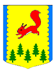 КРАСНОЯРСКИЙ КРАЙПИРОВСКИЙ РАЙОНПИРОВСКИЙ РАЙОННЫЙ СОВЕТ ДЕПУТАТОВ	РЕШЕНИЕ	21.03.2019                                     с. Пировское	                                  №40-241рО проекте «Стратегия социально-экономическогоразвития Пировского района до 2030 года»Заслушав информацию начальника отдела экономики администрации Пировского района Ивановой С.И. о проекте «Стратегия социально-экономического развития Пировского района до 2030 года» Пировский районный Совет депутатов РЕШИЛ:Принять информацию о проекте «Стратегия социально-экономического развития Пировского района до 2030 года», к сведению.Руководителям учреждений, организаций, главам с/с вносить изменения, предложения.Решение вступает в силу с момента подписания.Председатель Пировского районного Совета депутатов                                    Г.И. Костыгина